Chef’s Special 6.992 eggs (any style), sausage link orpatty or bacon, home fried potatoes or Grits, and toast or biscuit  Add country ham 2.49Grandma's Pancakes  7.992 pancakes, 2 eggs (any style), sausage link orpatty or bacon, home fried potatoes or grits, andtoast or biscuitKathy's Pile up   7.99Biscuit piles high with home fried potatoes, choice of sausage or bacon, covered insausage gravy, sprinkled with cheese, andtopped with 2 eggs (any style)Fried Porkchop  7.99Fried porkchop, 2 eggs (any style) , grits, or home fried potatoes, and toast or biscuit    Add another porkchop for $1.25French Toast Plate   6.992 slices French toast, 2 eggs (any style) andsausage link, patty or baconHomemade Breakfast Casserole 6.99Made with eggs, sausage, peppers, onions,tomato, home fried potatoes, or grits, withtoast or biscuitPatty’s Breakfast Burrito 6.99Eggs, sausage, hash browns, onion, wrapped in a burrito (served with Salsa & Sour Cream) Breakfast SandwichesSausage, bacon, or bologna; egg and cheese biscuit   2.99 Country Ham Sandwich  4.99Country Sausage on bun    2.49Larry’s Link, slaw, onion & mustardBiscuit & Gravy	2.99 BLT 2.99 Add egg for $1.00 moreVeggie Omelet   5.49Served with home fried potatoes or grits, and toast or biscuitWestern Omelet  7.99Eggs, ham, cheese, peppers, mushrooms, tomatoes, home fried potatoes or grits, and toast or biscuitLoaded Omelet  8.99Eggs, sausage, bacon, ham, cheese, peppers,onions,tomato, mushroom, home fried potatoes or grits, and toast or biscuitLiver Pudding Plate   6.992 eggs (any style) home fried potatoes or grits, and toast or biscuitDee’s Breakfast Sandwich   3.49Link sausage, egg, onion, cheese, mayo, grape jelly, on white or wheat bread (toast) ~Orange Juice~Lemonade~Tea~Coffee ($1.99)/Can Sodas $0. 99Consuming raw or uncooked meats, poultry, seafood, shellfish, or eggs may increase your risk of foodborne illness, especially if you have certain medical conditions. * Posted per Cumberland County Health Department *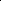 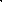 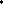 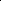 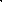 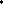 